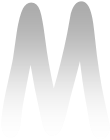 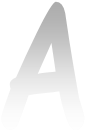 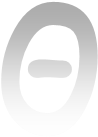 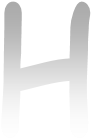 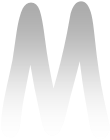 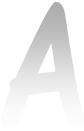 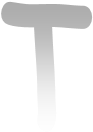 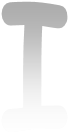 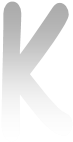 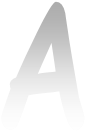 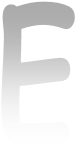 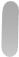 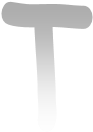 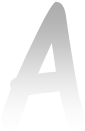 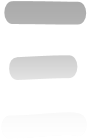 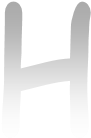 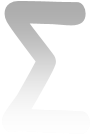 Να μετατρέψετε τα δεκαδικά κλάσματα σε δεκαδικούς αριθμούς και αντίστροφα. Συγκρίνετε τους παρακάτω αριθμούς, βάζοντας τα σημάδια ισότητας (=) ή ανισότητας (>,<). 2,02     2,20  	 	0,3  	3,0  	 	1,700        1,0074,2     4,102 	 	6,7  	7,6  	       90,90   91,39,1     9,100 	 	8,01  	8,005 	 	0,09   0,8Συμπληρώστε τον πίνακα με τους αριθμούς, κάνοντας την στρογγυλοποίηση. Υπολογίστε κάθετα τις παρακάτω αριθμητικές πράξεις στο τετράδιο.    24,5+1,9 =     0,97 + 69,3=    7538 + 4,06=    85,07 – 37 =     145 – 3,76=         9,78 – 0,632 =Υπολογίστε με τον νου τα παρακάτω γινόμενα και πηλίκα. Α) 9,5 Χ 3,4 =               β)85 Χ 0,49 =                 γ) 8,02 Χ 4,6 =Δ) 18: 5 =            ε) 3 : 8 =      στ)721: 28 =    ζ) 25,75 : 5 =   η)  1,35:25= Υπολόγισε με το νου τα αποτελέσματα των πράξεων : 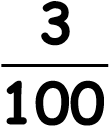 6,05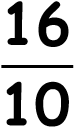 0,009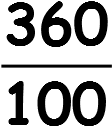 51,975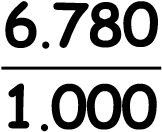 145,7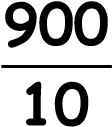  9,99ΑΡΙΘΜΟΣ ΠΡΙΝ ΤΗ ΣΤΡΟΓΓΥΛΟΠΟΙΗΣΗ ΨΗΦΙΟ ΣΤΟ ΟΠΟΙΟ ΘΑ ΓΙΝΕΙ Η ΣΤΡΟΓΓΥΛΟΠΟΙΗΣΗ ΑΡΙΘΜΟΣ ΜΕΤΑ ΤΗ ΣΤΡΟΓΓΥΛΟΠΟΙΗΣΗ 6,78 δέκατα 0,999 εκατοστά 1,62 δέκατα 95,995 εκατοστά 24,35 μονάδες 145,1 δεκάδες 3,4 x 100 = 0,02 x 10 = 6,45 x 1.000 = 7,36 x 100 = 0,1 x 1.000 = 4,364 x 10 = 9,6 : 100 = 0,2 : 10 = 36,7 : 1.000 = 95 : 10 = 150 : 1.000 = 885,4 : 100 = 47 x 0,1 = 690,8 x 0,001 = 7,1 x 0,01 = 2.113 x 0,001 = 55,4 x 0,01 = 0,3 x 0,1 = 9,5 : 0,01 = 10,23 : 0,1 = 0,6 : 0,001 = 7,08 : 0,1 = 9,114 : 0,01 = 0,005 : 0,001 = 